Website www.camper4all.nl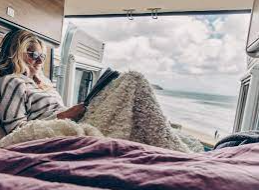 Sfeer/kernwoorden: betrouwbaarheid, vrijheid, natuur, rust, vakantie, vrolijkheid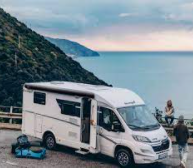 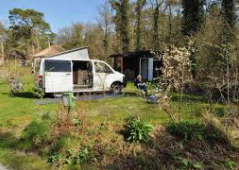 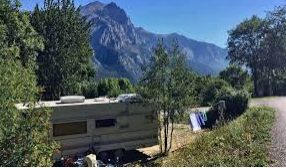 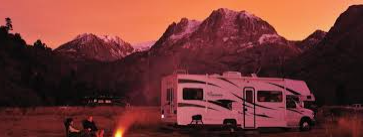 Voorbeeld van vergelijkbare websites: www.goboony.nl, www.camptoo.nl, www.paulcamper.nl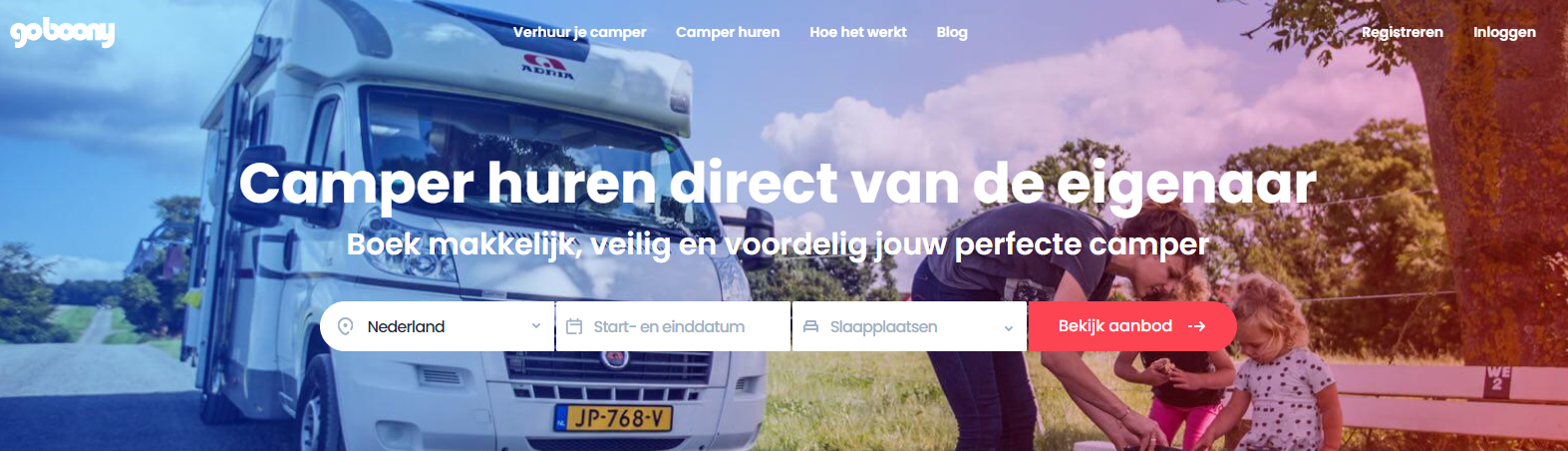 In de header direct een zoekmogelijkheid.Gebruik soortgelijke indeling zoals op de hiervoor genoemde websites, gebruik ook icoontjesWebsitekleur: zachte, vrolijke kleuren